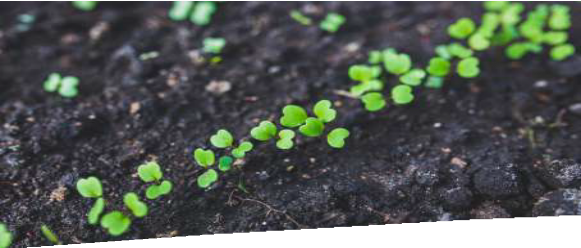 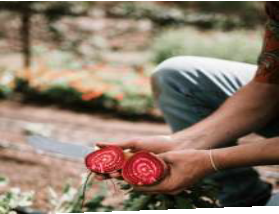 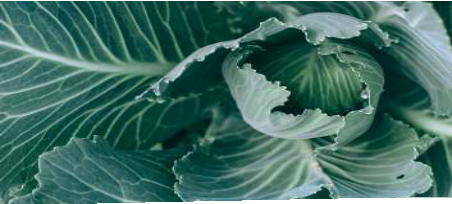 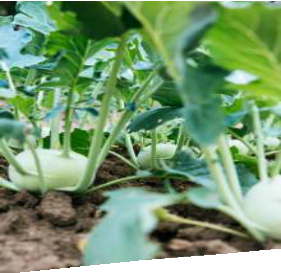 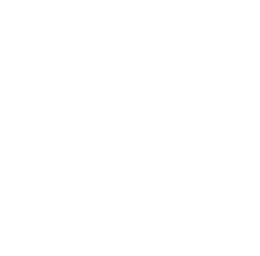 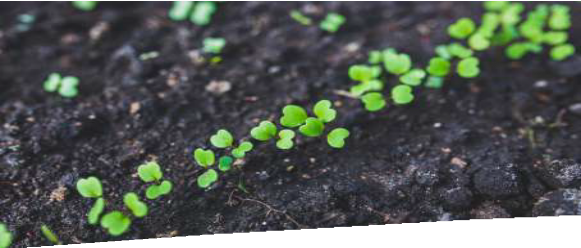 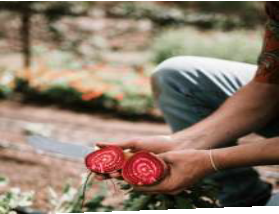 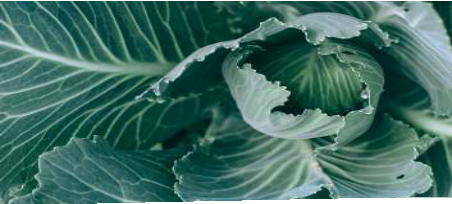 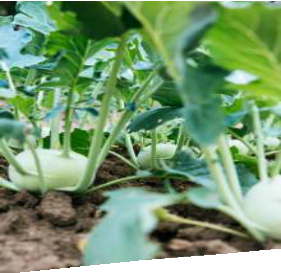 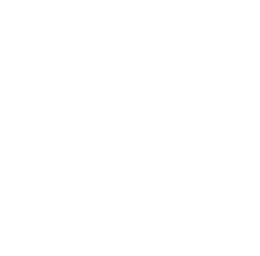 Coöperatie Harteveldt staat voor de eerlijke productie van gezonde groenten, fruit en kruiden. Dat doen we in hartje Sittard-Geleen. Gezond, lokaal en lekker voedsel voor een eerlijke prijs. Voedsel dat eerlijk is geproduceerd, met respect voor de boer, de bodem en de natuur. Wij geloven dat we dit samen waar kunnen maken.Ik wil proeflid worden van HarteveldtIk geef mij hierbij op als proeflid van Coöperatie Harteveldt voor een periode van drie maanden. De eerste maand van deze proefperiode is gratis. In volgende twee maanden wordt de maandelijkse ledenbijdrage in rekening gebracht. Aansluitend aan de proefperiode besluit ik of ik definitief lid word van Harteveldt.Achternaam Voornaam AdresPostcode en woonplaats TelefoonE-mailadresVoor onze administratie hebben we – bij meerpersoons huishoudens – de volgende gegevens nodig:Naam 2e persoonE-mailadres 2e persoonLedenbijdrageMet het lidmaatschap van de coöperatie verplicht ik mij tot het betalen van de periodieke ledenbijdrage, van € 26,- per mond per maand. De eerste maand is gratis.Fotograﬁe: Ik geef wel / geen (doorhalen wat niet van toepassing is) toestemming voor het gebruik van foto’s waarop ik of een van mijn gezinsleden staat ten behoeve van promotiedoeleinden van Harteveldt (zoals gebruik op onze website, folders of social media)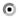 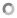 Plaats	                      DatumHandtekening	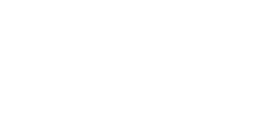 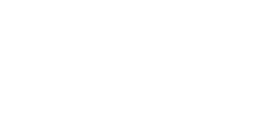 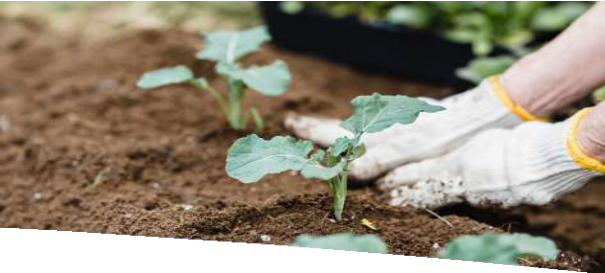 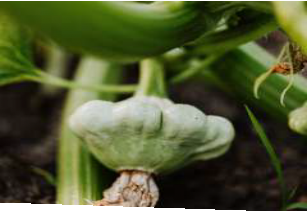 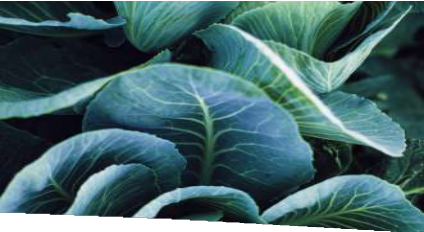 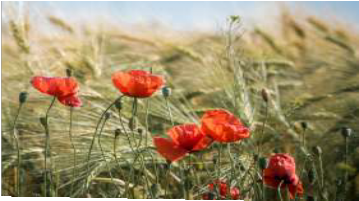 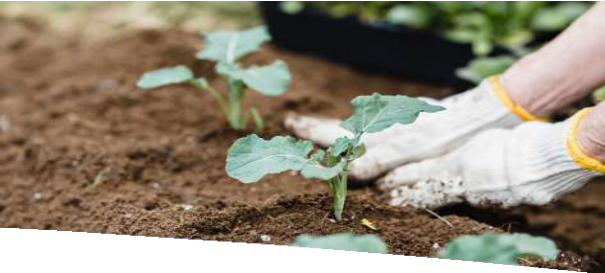 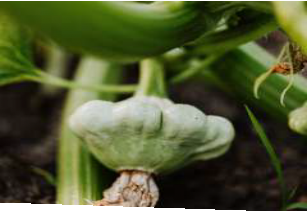 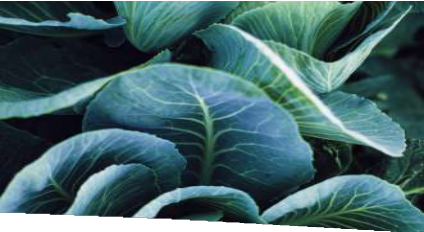 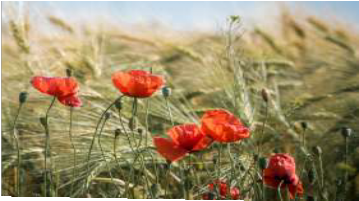 Naam incassant	Harteveldt Coöperatie U.A. Iban incassant	NL30 RABO 0189367474 Adres incassant	Godsdalstraat 8, MunstergeleenIncassant-id	NL00ZZZ842892360000Kenmerk machtiging	Harteveldt/[Certiﬁcaatnummer (in te vullen door Harteveldt)Reden betaling	Ledenbijdrage HarteveldtDoor ondertekening van dit formulier geef ik toestemming aan:Harteveldt Coöperatie U.A. om doorlopende incasso-opdrachten te sturen naar mijn bank om een bedrag van mijn rekening af te schrijven enmijn bank om doorlopend een bedrag van mijn rekening af te schrijven overeenkomstig de opdracht van Harteveldt Coöperatie U.A.  Dit betreft de maandelijkse ledenbijdrage .Als je het niet eens bent met een afschrijving kun je deze laten terugboeken. Neem hiervoor binnen 8 weken na afschrijving contact op met je bank. Vraag je bank naar de voorwaarden.Gewenst aantal mondenbij een half certiﬁcaat2:	één mond2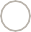 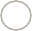 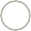 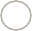 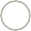 bij een heel certiﬁcaat:	twee monden          drie monden          vier monden          vijf mondenGegevensNaam en voorlettersAdresPostcode en woonplaatsLandIBAN (rekeningnummer)Plaats	                      DatumHandtekeningJe kunt dit formulier na ondertekening per e-mail sturen naar info@harteveldt.nlof inleveren bij de voorzitter van de coöperatie: Sander Hoen, Godsdalstraat 8, Munstergeleen2Eenpersoons huishoudens hebben de mogelijkheid tot het afnemen van een half certiﬁcaat en slechts 1 mond.